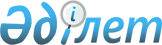 О районном бюджете на 2014-2016 годыРешение Мангистауского районного маслихата Мангистауской области от 12 декабря 2013 года № 14/114. Зарегистрировано Департаментом юстиции Мангистауской области 10 января 2014 года № 2335      Примечание РЦПИ.

      В тексте документа сохранена пунктуация и орфография оригинала.      В соответствии с Бюджетным кодексом Республики Казахстан от 4 декабря 2008 года, Законами Республики Казахстан от 23 января 2001 года «О местном государственном управлении и самоуправлении в Республике Казахстан» и решением Мангистауского областного маслихата от 10 декабря 2013 года № 13/188 «Об областном бюджете на 2014-2016 годы» (зарегистрировано в Реестре государственной регистрации нормативных правовых актов за № 2323 от 26 декабря 2013 года) районный маслихат РЕШИЛ:



      1.Утвердить районный бюджет на 2014-2016 годы согласно приложению соответственно, в том числе на 2014 год в следующих объемах:



      1) доходы – 6 523 268,2 тысячи тенге, в том числе по:

      налоговым поступлениям – 4 275 848,0 тысяч тенге;

      неналоговым поступлениям – 18 052,8 тысяч тенге;

      поступлениям от продажи основного капитала – 14 282,0 тысячи тенге;

      поступлениям трансфертов – 2 215 085,4 тысячи тенге;

      2) затраты – 6 557 797,5 тысяч тенге;

      3) чистое бюджетное кредитование – 62 537,0 тысяч тенге, в том числе:

      бюджетные кредиты – 72 221,0 тысяча тенге;

      погашение бюджетных кредитов – 9 684,0 тысячи тенге;

      4) сальдо по операциям с финансовыми активами – 0 тенге, в том числе:

      приобретение финансовых активов – 0 тенге;

      поступления от продажи финансовых активов государства – 0 тенге.

      5) дефицит (профицит) бюджета – 97 066,3 тысячи тенге;

      6) финансирование дефицита (использование профицита) бюджета – 97 066,3 тысячи тенге, в том числе:

      поступление займов – 69 443,0 тысячи тенге;

      погашение займов – 9 684,0 тысяч тенге;

      использование остатков бюджетных средств – 37 307,3 тысячи тенге.

      Сноска. Пункт 1 - в редакции решения Мангистауского районного маслихата Мангистауской области от 21.11.2014 № 21/170(вводится в действие с 01.01.2014).



      2. Установить на 2014 год нормативы распределения доходов в бюджет района в следующих размерах:



      1) индивидуальный подоходный налог с доходов, облагаемых у источника выплаты – 100 процентов;



      2) индивидуальный подоходный налог с доходов, необлагаемых у источника выплаты - 100 процентов;



      3) индивидуальный подоходный налог с доходов иностранных граждан, облагаемых у источника выплаты - 100 процентов;



      4) социальный налог – 100 процентов.

      Сноска. Пункт 2 - в редакции решения Мангистауского районного маслихата Мангистауской области от 15.09.2014 № 20/166(вводится в действие с 01.01.2014).



       

3. Учесть, что в районном бюджете на 2014 год предусмотрены в следующем объеме целевые текущие трансферты из республиканского бюджета:



      на реализацию государственного общеобразовательного заказа в дошкольных организациях образования - 252 156 тысяч тенге;



      128 627 тысяч тенге – на выплату ежемесячной надбавки за особые условия труда к должностным окладам работников государственных учреждений, не являющихся государственными служащими, а также работников государственных предприятий, финансируемых из местных бюджетов в размере 10 процентов с 1 апреля 2014 года;



      2 577 тысяч тенге – на выплату государственной адресной социальной помощи.

      Сноска. Пункт 3 - в редакции решения Мангистауского районного маслихата Мангистауской области от 21.11.2014 № 21/170(вводится в действие с 01.01.2014).



      3-1. Предусмотреть в районном бюджете на 2014 год из областного бюджета субвенция в объеме 428 017,4 тысячи тенге.

      Сноска. Решение дополнено пунктом 3-1 в соответствии с решением Мангистауского районного маслихата Мангистауской области от 21.11.2014 № 21/170(вводится в действие с 01.01.2014).



      4. Учесть, что в районном бюджете на 2014 год предусмотрены в следующем объеме целевые трансферты на развитие из республиканского бюджета:



      на проектирование, развитие, обустройство и (или) приобретение инженерно-коммуникационной инфраструктуры - 379 495 тысяч тенге.

      Сноска. Пункт 4 - в редакции решения Мангистауского районного маслихата Мангистауской области от 21.11.2014 № 21/170(вводится в действие с 01.01.2014).



       

4-1. Учесть, что в районном бюджете на 2014 год предусмотрены в следующем объеме целевые трансферты на развитие из областного бюджета: 



      137 973 тысячи тенге – на строительство сельского клуба село Шебир на 200 мест;



      118 292 тысячи тенге – на строительство автомобильных дорог село Жынгылды.

      Сноска. Решение дополнено пунктом 4-1 в соответствии с решением Мангистауского районного маслихата Мангистауской области от 21.11.2014 № 21/170(вводится в действие с 01.01.2014).



      5. Учесть, что в районном бюджете на 2014 год предусмотрены в следующем объеме бюджетные кредиты из республиканского бюджета:



      на реализацию мер социальной поддержки специалистов социальной сферы сельских населенных пунктов – 69 443 тысячи тенге.

      Сноска. Пункт 5 - в редакции решения Мангистауского районного маслихата Мангистауской области от 21.11.2014 № 21/170(вводится в действие с 01.01.2014).



      6. Предоставить право:



      1) На социальную помощь в честь праздничные и знаменательные даты:

      К празднику 22 марта:

      многодетным матерям, награжденным подвестками «Алтын алқа», «Күміс алқа» - в размере 2 месячных расчетных показателя.

      К дню аварии на Чернобыльской АЭС 26 апреля 1986 года: инвалидам, ставшим при участии ликвидаций последствие катастрофы 

      на Чернобылской АЭС в размере 60 000 тенге;

      участникам ликвидации последствий катастрофы на Чернобыльской АЭС в 1986-1987 годах в размере 50 000 тенге;

      участникам ликвидации последствий катастрофы на Чернобыльской АЭС в 1988-1989 годах в размере 20 000 тенге;

      К дню Великой Победы (9 мая):

      участникам и инвалидам Великой Отечественной войны в размере 100 000 тенге;

      вдовам воинов, погибших в Великой Отечественной войне, не вступившим в повторный брак в размере 40 000 тенге;

      лицам, награжденным орденами и медалями бывшего СССР за самоотверженный труд и безупречную воинскую службу в тылу в годы Великой Отечественной войны в размере 10 000 тенге;

      проработавшим (прослуживщим), имеющие в трудовой книжке записи о работе не менее 6-ти месяцев в период с 22 июня 1941 года по 9 мая 1945 года или решения специальной комиссии об установлении стажа или труженникам тыла, имеющие архивную справку в размере 10 000 тенге;

      лицам, приравненным по льготам и гарантиям к инвалидам Великой Отечественной войны в размере 60 000 тенге;

      лицам, приравненным по льготам и гарантиям к участникам Великой Отечественной войны в размере 50 000 тенге;

      другим категориям лиц, кроме приравненых к участникам Великой Отечественной войны (кроме вдовам воинов, погибших в Великой Отечественной войне, не вступивщим в повторный брак) в размере 10 000 тенге;

      К Международному дню пожилых (1 октября):

      пенсионеры по возрасту свыше 70-и лет и получатели социальных государственных пособий по возрасту в размере 2 месячных расчетных показателя;

      К дню инвалидов (второе воскресенье октября):

      детям-инвалидам и инвалидам всех групп - в размере 2 месячных расчетных показателя;

      К дню Конституции Республики Казахстан (30 августа):

      детям, получающим государственные социальные пособии по потере кормильца - в размере 8 месячных расчетных показателя;

      лицам, назначенным пенсии за особые заслуги перед Республикой Казахстан - 60 месячных расчетных показателя;

      лицам, назначенным персональные пенсии за особые заслуги перед областью - 36 месячных расчетных показателя;



      2) Ежеквартальная выплата социальной помощи:

      получателям государственных социальных пособий по инвалидности в размере 1,5 месячного расчетного показателя;



      3) Выплатить ежемесячно:

      детям-инвалидам, воспитывающимся и обучающимся на дому в размере 5 месячного расчетного показателя;

      жилищное пособие семьям, превышающие доходы на душу одного члена семьи по установленному порядку используемым законодателством на покрытие коммунальных расходов в объеме предусмотренных сумм;



      4) Выплатить единовременную материальную помощь при наступлении трудной жизненной ситуации малообеспеченным и остронуждающим семьям в установленном порядке в объеме предусмотренных сумм.



      5) Выплатить оплату обучения ежегодно, степендию ежемесячно студентам, относящимся к социально-уязвивым слоям населения обучающие в высших учебных заведениях.



      6) Выплатить единовременную помощь работникам государственных организаций здравоохранения, социального обеспечения, образования, культуры и спорта проживающим и работающим в сельских населенных пунктах в размере 12 100 тенге.



      7. В соответствии с пунктами 2 и 3 статьи 238 Трудового кодекса Республики Казахстан установить гражданским служащим здравоохранения, социального обеспечения, образования, культуры и спорта, ветеринарии работающим в сельской местности, за счет бюджетных средств повышенные не менее чем на двадцать пять процентов должностные оклады и тарифные ставки по сравнению с окладами и ставками гражданских служащих, занимающихся этими видами деятельности в городских условиях.

      Сноска. Пункт 7 - в редакции решения Мангистауского районного маслихата Мангистауской области от 21.11.2014 № 21/170(вводится в действие с 01.01.2014).



      8.Утвердить резерв акима района в сумме 576 тысяч тенге.

      Сноска. Пункт 8 - в редакции решения Мангистауского районного маслихата Мангистауской области от 21.11.2014 № 21/170(вводится в действие с 01.01.2014).



      9. Утвердить перечень бюджетных программ на 2014 год, не подлежащих секвестру в процессе исполнения районного бюджета согласно приложению 4.



      10. Настоящее решение вводится в действие с 1 января 2014 года.

 

       Председатель сессии                     Б. Кусымбаев      Секретарь

      районного маслихата                     Т. Кыланов

 

       СОГЛАСОВАНО:

      Ұзақбай Әсемгүл Жылқыбекқызы

      И.о.руководителя государственного

      учреждения «Мангистауский районный

      отдел экономики и финансов»

      12 декабря 2013 года

 

Приложение № 1

к решению районного маслихата

от 12 декабря 2013 года № 14/114

  Районный бюджет на 2014 год      Сноска. Приложение 1 в редакции решения Мангистауского районного маслихата Мангистауской области от 21.11.2014 № 21/170 (вводится в действие с 01.01.2014).

 

Приложение № 2

к решению районного маслихата

от 24 декабря 2013 года № 14/114

  Районный бюджет на 2015 год

 

Приложение № 3

к решению районного маслихата

от 12 декабря 2013 года № 14/114

  Районный бюджет на 2016 год

 

Приложение 4

к решению районного маслихата

от 12 декабря 2013 года № 14/114

  Перечень

бюджетных программ, не подлежащих секвестру в процессе исполнения  бюджета района на 2014-2016 годы

 4            Образование     464      Отдел образования района (города областного значения)         003  Общеобразовательное обучение

 
					© 2012. РГП на ПХВ «Институт законодательства и правовой информации Республики Казахстан» Министерства юстиции Республики Казахстан
				Кат.Кл.ПдкНаименованиеСумма, тыс.тенгеI.Доходы6 523 268,21Налоговые поступления4 275 848,01Подоходный налог350 189,02Индивидуальный подоходный налог350 189,03Социальный налог301 417,01Социальный налог301 417,04Hалоги на собственность3 578 478,01Hалоги на имущество3 520 598,03Земельный налог9 882,04Hалог на транспортные средства47 563,05Единый земельный налог435,05Внутренние налоги на товары, работы и услуги 37 929,02Акцизы3 156,03Поступления за использование природных и других ресурсов 27 667,04Сборы за ведение предпринимательской и профессиональной деятельности7 039,05Налог на игорный бизнес67,07Прочие налоги185,01Прочие налоги185,08Обязательные платежи, взимаемые за совершение юридически значимых действий и (или) выдачу документов уполномоченными на то государственными органами или должностными лицами7 650,01Государственная пошлина7 650,02Неналоговые поступления18 052,81Доходы от государственной собственности1 458,81Поступления части чистого дохода государственных предприятий522,05Доходы от аренды имущества, находящегося в государственной собственности920,07Вознаграждения по кредитам, выданным из государственного бюджета16,82Поступления от реализации товаров (работ, услуг) государственными учреждениями, финансируемыми из государственного бюджета1 875,01Поступления от реализации товаров (работ, услуг) государственными учреждениями, финансируемыми из государственного бюджета1 875,03Поступления денег от проведения государственных закупок, организуемых государственными учреждениями, финансируемыми из государственного бюджета72,01Поступления денег от проведения государственных закупок, организуемых государственными учреждениями, финансируемыми из государственного бюджета 72,04Штрафы, пени, санкции, взыскания, налагаемые государственными учреждениями, финансируемыми из государственного бюджета, а также содержащимися и финансируемыми из бюджета (сметы расходов) Национального Банка Республики Казахстан 9 796,01Штрафы, пени, санкции, взыскания, налагаемые государственными учреждениями, финансируемыми из государственного бюджета, а также содержащимися и финансируемыми из бюджета (сметы расходов) Национального Банка Республики Казахстан, за исключением поступлений от организаций нефтяного сектора 9 796,06Прочие неналоговые поступления4 851,01Прочие неналоговые поступления4 851,03Поступления от продажи основного капитала14 282,01Продажа государственного имущества, закрепленного за государственными учреждениями3 071,01Продажа государственного имущества, закрепленного за государственными учреждениями3 071,03Продажа земли и нематериальных активов11 211,01Продажа земли11 211,04Поступления трансфертов 2 215 085,42Трансферты из вышестоящих органов государственного управления2 215 085,42Трансферты из областного бюджета2 215 085,4ФгрАдмПрНаименованиеСумма, тыс. тенгеІІ.Затраты6 557 797,51Государственные услуги общего характера361 910,0112Аппарат маслихата района (города областного значения)26 501,0001Услуги по обеспечению деятельности маслихата района (города областного значения)21 101,0003Капитальные расходы государственного органа5 400,0122Аппарат акима района (города областного значения)75 057,0001Услуги по обеспечению деятельности акима района (города областного значения)73 057,0003Капитальные расходы государственного органа2 000,0123Аппарат акима района в городе, города районного значения, поселка, села, сельского округа203 493,0001Услуги по обеспечению деятельности акима района в городе, города районного значения, поселка, села, сельского округа198 054,0022Капитальные расходы государственного органа5 439,0459Отдел экономики и финансов района (города областного значения)52 109,0003Проведение оценки имущества в целях налогообложения0,0011Учет, хранение, оценка и реализация имущества, поступившего в коммунальную собственность14 360,0001Услуги по реализации государственной политики в области формирования и развития экономической политики, государственного планирования, исполнения бюджета и управления коммунальной собственностью района (города областного значения)34 257,0015Капитальные расходы государственного органа3 492,0466Отдел архитектуры, градостроительства и строительства района (города областного значения)4 750,0040Развитие объектов государственных органов4 750,02Оборона13 471,0122Аппарат акима района (города областного значения)13 471,0005Мероприятия в рамках исполнения всеобщей воинской обязанности13 471,04Образование2 853 240,0123Аппарат акима района в городе, города районного значения, поселка, села, сельского округа434 954,0004Обеспечение деятельности организаций дошкольного воспитания и обучения180 346,0041Реализация государственного образовательного заказа в дошкольных организациях образования254 608,0464Отдел образования района (города областного значения)2 081 003,0009Обеспечение деятельности организаций дошкольного воспитания и обучения24 989,0003Общеобразовательное обучение1 844 868,0006Дополнительное образование для детей47 139,0001Услуги по реализации государственной политики на местном уровне в области образования 16 682,0005Приобретение и доставка учебников, учебно-методических комплексов для государственных учреждений образования района (города областного значения)29 425,0007Проведение школьных олимпиад и внешкольных мероприятий районного (городского) масштаба1 326,0015Ежемесячные выплаты денежных средств опекунам (попечителям) на содержание ребенка-сироты (детей-сирот), и ребенка (детей), оставшегося без попечения родителей4 774,0012Капитальные расходы государственного органа2 000,0040Реализация государственного образовательного заказа в дошкольных организациях образования15 149,0067Капитальные расходы подведомственных государственных учреждений и организаций94 651,0466Отдел архитектуры, градостроительства и строительства района (города областного значения)337 283,0037Строительство и реконструкция объектов образования337 283,06Социальная помощь и социальное обеспечение314 315,0123Аппарат акима района в городе, города районного значения, поселка, села, сельского округа6 357,0003Оказание социальной помощи нуждающимся гражданам на дому6 357,0451Отдел занятости и социальных программ района (города областного значения)307 813,0002Программа занятости28 840,0004Оказание социальной помощи на приобретение топлива специалистам здравоохранения, образования, социального обеспечения, культуры, спорта и ветеринарии в сельской местности в соответствии с законодательством Республики Казахстан25 737,0005Государственная адресная социальная помощь5 263,0006Жилищная помощь24 810,0007Социальная помощь отдельным категориям нуждающихся граждан по решениям местных представительных органов178 499,0010Материальное обеспечение детей-инвалидов, воспитывающихся и обучающихся на дому1 784,0014Оказание социальной помощи нуждающимся гражданам на дому10 146,0016Государственные пособия на детей до 18 лет2 694,0017Обеспечение нуждающихся инвалидов обязательными гигиеническими средствами и предоставление услуг специалистами жестового языка, индивидуальными помощниками в соответствии с индивидуальной программой реабилитации инвалида5 697,0001Услуги по реализации государственной политики на местном уровне в области обеспечения занятости и реализации социальных программ для населения21 726,0011Оплата услуг по зачислению, выплате и доставке пособий и других социальных выплат957,0021Капитальные расходы государственного органа1 660,0458Отдел жилищно-коммунального хозяйства, пассажирского транспорта и автомобильных дорог района (города областного значения)145,0050Реализация Плана мероприятий по обеспечению прав и улучшению качества жизни инвалидов145,07Жилищно-коммунальное хозяйство1 231 297,0466Отдел архитектуры, градостроительства и строительства района (города областного значения)1 019 909,0004Проектирование, развитие, обустройство и (или) приобретение инженерно-коммуникационной инфраструктуры583 871,0006Развитие системы водоснабжения и водоотведения 317 028,0005Развитие коммунального хозяйства2 930,0003Проектирование, строительство и (или) приобретение жилья государственного коммунального жилищного фонда116 080,0123Аппарат акима района в городе, города районного значения, поселка, села, сельского округа119 288,0008Освещение улиц населенных пунктов75 329,0009Обеспечение санитарии населенных пунктов3 497,0011Благоустройство и озеленение населенных пунктов25 143,0027Ремонт и благоустройство объектов в рамках развития сельских населенных пунктов по Дорожной карте занятости 202015 319,0458Отдел жилищно-коммунального хозяйства, пассажирского транспорта и автомобильных дорог района (города областного значения)66 764,0016Обеспечение санитарии населенных пунктов0,0033Проектирование, развитие, обустройство и (или) приобретение инженерно-коммуникационной инфраструктуры 6 367,0028Развитие коммунального хозяйства60 397,0464Отдел образования района (города областного значения)12 309,0026Ремонт объектов в рамках развития сельских населенных пунктов по Дорожной карте занятости 202012 309,0465Отдел физической культуры и спорта района (города областного значения)45,0009Ремонт объектов в рамках развития сельских населенных пунктов по Дорожной карте занятости 202045,0463Отдел земельных отношений района (города областного значения)12 982,0016Изъятие земельных участков для государственных нужд 12 982,08Культура, спорт, туризм и информационное пространство607 078,0123Аппарат акима района в городе, города районного значения, поселка, села, сельского округа139 220,0006Поддержка культурно-досуговой работы на местном уровне139 220,0466Отдел архитектуры, градостроительства и строительства района (города областного значения)267 021,0011Развитие объектов культуры267 021,0465Отдел физической культуры и спорта района (города областного значения)83 696,0005Развитие массового спорта и национальных видов спорта 61 675,0006Проведение спортивных соревнований на районном (города областного значения) уровне3 854,0007Подготовка и участие членов сборных команд района (города областного значения) по различным видам спорта на областных спортивных соревнованиях6 879,0001Услуги по реализации государственной политики на местном уровне в области физической культуры и спорта 11 288,0478Отдел внутренней политики, культуры и развития языков, района (города областного значения)117 141,0006Услуги по проведению государственной информационной политики через телерадиовещание2 140,0007Функционирование районных (городских) библиотек37 531,0001Услуги по реализации государственной политики на местном уровне в области информации, укрепления государственности и формирования социального оптимизма граждан, развития языков и культуры 14 154,0004Реализация мероприятий в сфере молодежной политики8 228,0032Капитальные расходы подведомственных государственных учреждений и организаций55 088,010Сельское, водное, лесное, рыбное хозяйство, особо охраняемые природные территории, охрана окружающей среды и животного мира, земельные отношения125 701,0474Отдел сельского хозяйства и ветеринарии района (города областного значения)94 077,0001Услуги по реализации государственной политики на местном уровне в сфере сельского хозяйства и ветеринарии 12 266,0003Капитальные расходы государственного органа660,0013Проведение противоэпизоотических мероприятий58 334,0012Проведение мероприятий по идентификации сельскохозяйственных животных 22 817,0459Отдел экономики и финансов района (города областного значения)21 312,0099Реализация мер по оказанию социальной поддержки специалистов 21 312,0463Отдел земельных отношений района (города областного значения)10 312,0001Услуги по реализации государственной политики в области регулирования земельных отношений на территории района (города областного значения)9 912,0007Капитальные расходы государственного органа400,011Промышленность, архитектурная, градостроительная и строительная деятельность17 226,0466Отдел архитектуры, градостроительства и строительства района (города областного значения)17 226,0001Услуги по реализации государственной политики в области строительства, улучшения архитектурного облика городов, районов и населенных пунктов области и обеспечению рационального и эффективного градостроительного освоения территории района (города областного значения)16 726,0015Капитальные расходы государственного органа500,012Транспорт и коммуникации891 616,0458Отдел жилищно-коммунального хозяйства, пассажирского транспорта и автомобильных дорог района (города областного значения)891 616,0022Развитие транспортной инфраструктуры551 382,0023Обеспечение функционирования автомобильных дорог246 617,0045Капитальный и средний ремонт автомобильных дорог районного значения и улиц населенных пунктов93 617,013Прочие133 623,0469Отдел предпринимательства района (города областного значения)9 663,0001Услуги по реализации государственной политики на местном уровне в области развития предпринимательства и промышленности 9 663,0458Отдел жилищно-коммунального хозяйства, пассажирского транспорта и автомобильных дорог района (города областного значения)123 384,0001Услуги по реализации государственной политики на местном уровне в области жилищно-коммунального хозяйства, пассажирского транспорта и автомобильных дорог 15 227,0040Реализация мер по содействию экономическому развитию регионов в рамках Программы «Развитие регионов» 66 060,0067Капитальные расходы подведомственных государственных учреждений и организаций42 097,0459Отдел экономики и финансов района (города областного значения)576,0012Резерв местного исполнительного органа района (города областного значения) 576,014Обслуживание долга16,8459Отдел экономики и финансов района (города областного значения)16,8021Обслуживание долга местных исполнительных органов по выплате вознаграждений и иных платежей по займам из областного бюджета16,815Трансферты8 303,7459Отдел экономики и финансов района (города областного значения)8 303,7006Возврат неиспользованных (недоиспользованных) целевых трансфертов8 303,7007Бюджетные изъятия0,0III.Чистое бюджетное кредитование 62 537,0Бюджетные кредиты 72 221,010Сельское, водное, лесное, рыбное хозяйство, особо охраняемые природные территории, охрана окружающей среды и животного мира, земельные отношения72 221,0459Отдел экономики и финансов района (города областного значения) 72 221,0018Бюджетные кредиты для реализации мер социальной поддержки специалистов72 221,05Погашение бюджетных кредитов9 684,01Погашение бюджетных кредитов9 684,01Погашение бюджетных кредитов, выданных из государственного бюджета9 684,0ІV.Сальдо по операциям с финансовыми активами0,0Приобретение финансовых активов 0,0Поступления от продажи финансовых активов государства0,0V.Дефицит (профицит) бюджета-97 066,3VІ.Финансирование дефицита (использование профицита)97 066,37Поступления займов 69 443,01Внутренние государственные займы69 443,02Договоры займа69 443,016Погашение займов9 684,0459Отдел экономики и финансов района (города областного значения)9 684,0005Погашение долга местного исполнительного органа перед вышестоящим бюджетом9 684,0022Возврат неиспользованных бюджетных кредитов, выданных из местного бюджета0,0Используемые остатки бюджетных средств 37 307,3Кат.Кл.ПдкНаименованиеСумма, тыс.тенгеI.Доходы4 713 3051Налоговые поступления4 442 3481Подоходный налог02Индивидуальный подоходный налог03Социальный налог01Социальный налог04Hалоги на собственность4 394 6711Hалоги на имущество4 335 2823Земельный налог17 8644Hалог на транспортные средства40 9325Единый земельный налог5935Внутренние налоги на товары, работы и услуги 42 8452Акцизы3 4793Поступления за использование природных и других ресурсов 30 6874Сборы за ведение предпринимательской и профессиональной деятельности8 6798Обязательные платежи, взимаемые за совершение юридически значимых действий и (или) выдачу документов уполномоченными на то государственными органами или должностными лицами4 8321Государственная пошлина4 8322Неналоговые поступления8 5351Доходы от государственной собственности5 6531Поступления части чистого дохода государственных предприятий2 8615Доходы от аренды имущества, находящегося в государственной собственности2 7922Поступления от реализации товаров (работ, услуг) государственными учреждениями, финансируемыми из государственного бюджета2 8531Поступления от реализации товаров (работ, услуг) государственными учреждениями, финансируемыми из государственного бюджета2 8533Поступления денег от проведения государственных закупок, организуемых государственными учреждениями, финансируемыми из государственного бюджета291Поступления денег от проведения государственных закупок, организуемых государственными учреждениями, финансируемыми из государственного бюджета 293Поступления от продажи основного капитала12 4223Продажа земли и нематериальных активов12 4221Продажа земли12 4224Поступления трансфертов 250 0002Трансферты из вышестоящих органов государственного управления250 0002Трансферты из областного бюджета250 000ФгрАдмПрНаименованиеСумма, тыс. тенгеІІ.Затраты4 667 3051Государственные услуги общего характера301 575112Аппарат маслихата района (города областного значения)18 327001Услуги по обеспечению деятельности маслихата района (города областного значения)16 827002Создание информационных систем1 500122Аппарат акима района (города областного значения)67 964001Услуги по обеспечению деятельности акима района (города областного значения)66 764002Создание информационных систем1 200123Аппарат акима района в городе, города районного значения, поселка, села, сельского округа176 910001Услуги по обеспечению деятельности акима района в городе, города районного значения, поселка, села, сельского округа176 910459Отдел экономики и финансов района (города областного значения)38 374011Учет, хранение, оценка и реализация имущества, поступившего в коммунальную собственность12 500001Услуги по реализации государственной политики в области формирования и развития экономической политики, государственного планирования, исполнения бюджета и управления коммунальной собственностью района (города областного значения)25 8742Оборона5 398122Аппарат акима района (города областного значения)5 398005Мероприятия в рамках исполнения всеобщей воинской обязанности5 3984Образование2 450 886123Аппарат акима района в городе, города районного значения, поселка, села, сельского округа165 056004Обеспечение деятельности организаций дошкольного воспитания и обучения165 056464Отдел образования района (города областного значения)2 035 830009Обеспечение деятельности организаций дошкольного воспитания и обучения24 229003Общеобразовательное обучение1 837 028006Дополнительное образование для детей47 290001Услуги по реализации государственной политики на местном уровне в области образования 15 997005Приобретение и доставка учебников, учебно-методических комплексов для государственных учреждений образования района (города областного значения)31 485007Проведение школьных олимпиад и внешкольных мероприятий районного (городского) масштаба1 419015Ежемесячные выплаты денежных средств опекунам (попечителям) на содержание ребенка-сироты (детей-сирот), и ребенка (детей), оставшегося без попечения родителей5 726067Капитальные расходы подведомственных государственных учреждений и организаций72 656466Отдел архитектуры, градостроительства и строительства района (города областного значения)250 000037Строительство и реконструкция объектов образования250 0006Социальная помощь и социальное обеспечение274 897123Аппарат акима района в городе, города районного значения, поселка, села, сельского округа5 123003Оказание социальной помощи нуждающимся гражданам на дому5 123451Отдел занятости и социальных программ района (города областного значения)269 774002Программа занятости35 578004Оказание социальной помощи на приобретение топлива специалистам здравоохранения, образования, социального обеспечения, культуры, спорта и ветеринарии в сельской местности в соответствии с законодательством Республики Казахстан30 366005Государственная адресная социальная помощь5 596006Жилищная помощь31 148007Социальная помощь отдельным категориям нуждающихся граждан по решениям местных представительных органов132 429010Материальное обеспечение детей-инвалидов, воспитывающихся и обучающихся на дому2 378014Оказание социальной помощи нуждающимся гражданам на дому3 900016Государственные пособия на детей до 18 лет2 594017Обеспечение нуждающихся инвалидов обязательными гигиеническими средствами и предоставление услуг специалистами жестового языка, индивидуальными помощниками в соответствии с индивидуальной программой реабилитации инвалида3 483001Услуги по реализации государственной политики на местном уровне в области обеспечения занятости и реализации социальных программ для населения21 278011Оплата услуг по зачислению, выплате и доставке пособий и других социальных выплат1 0247Жилищно-коммунальное хозяйство216 163123Аппарат акима района в городе, города районного значения, поселка, села, сельского округа131 163008Освещение улиц населенных пунктов71 932009Обеспечение санитарии населенных пунктов3 734011Благоустройство и озеленение населенных пунктов55 497458Отдел жилищно-коммунального хозяйства, пассажирского транспорта и автомобильных дорог района (города областного значения)85 000016Обеспечение санитарии населенных пунктов10 000028Развитие коммунального хозяйства75 0008Культура, спорт, туризм и информационное пространство192 165123Аппарат акима района в городе, города районного значения, поселка, села, сельского округа103 318006Поддержка культурно-досуговой работы на местном уровне103 318465Отдел физической культуры и спорта района (города областного значения)24 094006Проведение спортивных соревнований на районном (города областного значения) уровне6 264007Подготовка и участие членов сборных команд района (города областного значения) по различным видам спорта на областных спортивных соревнованиях5 221001Услуги по реализации государственной политики на местном уровне в области физической культуры и спорта 12 609478Отдел внутренней политики, культуры и развития языков, района (города областного значения)64 753006Услуги по проведению государственной информационной политики через телерадиовещание2 290007Функционирование районных (городских) библиотек35 986001Услуги по реализации государственной политики на местном уровне в области информации, укрепления государственности и формирования социального оптимизма граждан, развития языков и культуры 15 287004Реализация мероприятий в сфере молодежной политики11 19010Сельское, водное, лесное, рыбное хозяйство, особо охраняемые природные территории, охрана окружающей среды и животного мира, земельные отношения105 078474Отдел сельского хозяйства и ветеринарии района (города областного значения)76 938001Услуги по реализации государственной политики на местном уровне в сфере сельского хозяйства и ветеринарии 10 782013Проведение противоэпизоотических мероприятий65 000012Проведение мероприятий по идентификации сельскохозяйственных животных 1 156459Отдел экономики и финансов района (города областного значения)18 288099Реализация мер по оказанию социальной поддержки специалистов 18 288463Отдел земельных отношений района (города областного значения)9 852001Услуги по реализации государственной политики в области регулирования земельных отношений на территории района (города областного значения)9 85211Промышленность, архитектурная, градостроительная и строительная деятельность15 377466Отдел архитектуры, градостроительства и строительства района (города областного значения)15 377001Услуги по реализации государственной политики в области строительства, улучшения архитектурного облика городов, районов и населенных пунктов области и обеспечению рационального и эффективного градостроительного освоения территории района (города областного значения)15 37712Транспорт и коммуникации677 271458Отдел жилищно-коммунального хозяйства, пассажирского транспорта и автомобильных дорог района (города областного значения)677 271022Развитие транспортной инфраструктуры425 000023Обеспечение функционирования автомобильных дорог252 27113Прочие95 329469Отдел предпринимательства района (города областного значения)9 996001Услуги по реализации государственной политики на местном уровне в области развития предпринимательства и промышленности 9 996458Отдел жилищно-коммунального хозяйства, пассажирского транспорта и автомобильных дорог района (города областного значения)14 273001Услуги по реализации государственной политики на местном уровне в области жилищно-коммунального хозяйства, пассажирского транспорта и автомобильных дорог 14 273459Отдел экономики и финансов района (города областного значения)5 000012Резерв местного исполнительного органа района (города областного значения) 5 000123Аппарат акима района в городе, города районного значения, поселка, села, сельского округа66 060040Реализация мер по содействию экономическому развитию регионов в рамках Программы «Развитие регионов» 66 06015Трансферты408 166459Отдел экономики и финансов района (города областного значения)408 166007Бюджетные изъятия408 166III.Чистое бюджетное кредитование 0Бюджетные кредиты 05Погашение бюджетных кредитов01Погашение бюджетных кредитов01Погашение бюджетных кредитов, выданных из государственного бюджета0ІV.Сальдо по операциям с финансовыми активами46 000Приобретение финансовых активов 46 000Поступления от продажи финансовых активов государства013Прочие46 000458Отдел жилищно-коммунального хозяйства, пассажирского транспорта и автомобильных дорог района (города областного значения)46 000014Формирование или увеличение уставного капитала юридических лиц46 000V.Дефицит (профицит) бюджета0VІ.Финансирование дефицита (использование профицита)0Кат.Кл.ПдкНаименованиеСумма, тыс.тенгеI.Доходы5 777 3641Налоговые поступления5 103 7861Подоходный налог53 0722Индивидуальный подоходный налог53 0723Социальный налог53 0731Социальный налог53 0734Hалоги на собственность4 944 0051Hалоги на имущество4 877 1923Земельный налог20 0984Hалог на транспортные средства46 0485Единый земельный налог6675Внутренние налоги на товары, работы и услуги 48 2002Акцизы3 9143Поступления за использование природных и других ресурсов 34 5234Сборы за ведение предпринимательской и профессиональной деятельности9 7638Обязательные платежи, взимаемые за совершение юридически значимых действий и (или) выдачу документов уполномоченными на то государственными органами или должностными лицами5 4361Государственная пошлина5 4362Неналоговые поступления9 6031Доходы от государственной собственности6 3601Поступления части чистого дохода государственных предприятий3 2195Доходы от аренды имущества, находящегося в государственной собственности3 1412Поступления от реализации товаров (работ, услуг) государственными учреждениями, финансируемыми из государственного бюджета3 2101Поступления от реализации товаров (работ, услуг) государственными учреждениями, финансируемыми из государственного бюджета3 2103Поступления денег от проведения государственных закупок, организуемых государственными учреждениями, финансируемыми из государственного бюджета331Поступления денег от проведения государственных закупок, организуемых государственными учреждениями, финансируемыми из государственного бюджета333Поступления от продажи основного капитала13 9753Продажа земли и нематериальных активов13 9751Продажа земли13 9754Поступления трансфертов 650 0002Трансферты из вышестоящих органов государственного управления650 0002Трансферты из областного бюджета650 000ФгрАдмПрНаименованиеСумма, тыс. тенгеІІ.Затраты5 727 3641Государственные услуги общего характера314 509112Аппарат маслихата района (города областного значения)18 997001Услуги по обеспечению деятельности маслихата района (города областного значения)17 497002Создание информационных систем1 500122Аппарат акима района (города областного значения)71 339001Услуги по обеспечению деятельности акима района (города областного значения)70 139002Создание информационных систем1 200123Аппарат акима района в городе, города районного значения, поселка, села, сельского округа183 788001Услуги по обеспечению деятельности акима района в городе, города районного значения, поселка, села, сельского округа183 788459Отдел экономики и финансов района (города областного значения)40 385011Учет, хранение, оценка и реализация имущества, поступившего в коммунальную собственность13 400001Услуги по реализации государственной политики в области формирования и развития экономической политики, государственного планирования, исполнения бюджета и управления коммунальной собственностью района (города областного значения)26 9852Оборона5 776122Аппарат акима района (города областного значения)5 776005Мероприятия в рамках исполнения всеобщей воинской обязанности5 7764Образование2 929 764123Аппарат акима района в городе, города районного значения, поселка, села, сельского округа167 891004Обеспечение деятельности организаций дошкольного воспитания и обучения167 891464Отдел образования района (города областного значения)2 111 873009Обеспечение деятельности организаций дошкольного воспитания и обучения24 868003Общеобразовательное обучение1 886 865006Дополнительное образование для детей47 541001Услуги по реализации государственной политики на местном уровне в области образования 16 666005Приобретение и доставка учебников, учебно-методических комплексов для государственных учреждений образования района (города областного значения)33 689007Проведение школьных олимпиад и внешкольных мероприятий районного (городского) масштаба1 518015Ежемесячные выплаты денежных средств опекунам (попечителям) на содержание ребенка-сироты (детей-сирот), и ребенка (детей), оставшегося без попечения родителей5 726067Капитальные расходы подведомственных государственных учреждений и организаций95 000466Отдел архитектуры, градостроительства и строительства района (города областного значения)650 000037Строительство и реконструкция объектов образования650 0006Социальная помощь и социальное обеспечение293 013123Аппарат акима района в городе, города районного значения, поселка, села, сельского округа5 164003Оказание социальной помощи нуждающимся гражданам на дому5 164451Отдел занятости и социальных программ района (города областного значения)287 849002Программа занятости38 069004Оказание социальной помощи на приобретение топлива специалистам здравоохранения, образования, социального обеспечения, культуры, спорта и ветеринарии в сельской местности в соответствии с законодательством Республики Казахстан32 492005Государственная адресная социальная помощь5 988006Жилищная помощь33 329007Социальная помощь отдельным категориям нуждающихся граждан по решениям местных представительных органов141 699010Материальное обеспечение детей-инвалидов, воспитывающихся и обучающихся на дому2 544014Оказание социальной помощи нуждающимся гражданам на дому3 979016Государственные пособия на детей до 18 лет2 776017Обеспечение нуждающихся инвалидов обязательными гигиеническими средствами и предоставление услуг специалистами жестового языка, индивидуальными помощниками в соответствии с индивидуальной программой реабилитации инвалида3 727001Услуги по реализации государственной политики на местном уровне в области обеспечения занятости и реализации социальных программ для населения22 151011Оплата услуг по зачислению, выплате и доставке пособий и других социальных выплат1 0957Жилищно-коммунальное хозяйство388 388466Отдел архитектуры, градостроительства и строительства района (города областного значения)237 344006Развитие системы водоснабжения и водоотведения 237 344123Аппарат акима района в городе, города районного значения, поселка, села, сельского округа151 044008Освещение улиц населенных пунктов87 667009Обеспечение санитарии населенных пунктов3 996011Благоустройство и озеленение населенных пунктов59 3818Культура, спорт, туризм и информационное пространство204 575123Аппарат акима района в городе, города районного значения, поселка, села, сельского округа106 420006Поддержка культурно-досуговой работы на местном уровне106 420465Отдел физической культуры и спорта района (города областного значения)26 460006Проведение спортивных соревнований на районном (города областного значения) уровне6 702007Подготовка и участие членов сборных команд района (города областного значения) по различным видам спорта на областных спортивных соревнованиях5 586001Услуги по реализации государственной политики на местном уровне в области физической культуры и спорта 14 172478Отдел внутренней политики, культуры и развития языков, района (города областного значения)71 695006Услуги по проведению государственной информационной политики через телерадиовещание2 450007Функционирование районных (городских) библиотек36 931001Услуги по реализации государственной политики на местном уровне в области информации, укрепления государственности и формирования социального оптимизма граждан, развития языков и культуры 20 121004Реализация мероприятий в сфере молодежной политики7 193032Капитальные расходы подведомственных государственных учреждений и организаций5 00010Сельское, водное, лесное, рыбное хозяйство, особо охраняемые природные территории, охрана окружающей среды и животного мира, земельные отношения110 149474Отдел сельского хозяйства и ветеринарии района (города областного значения)77 489001Услуги по реализации государственной политики на местном уровне в сфере сельского хозяйства и ветеринарии 11 251013Проведение противоэпизоотических мероприятий65 000012Проведение мероприятий по идентификации сельскохозяйственных животных 1 238459Отдел экономики и финансов района (города областного значения)22 395099Реализация мер по оказанию социальной поддержки специалистов 22 395463Отдел земельных отношений района (города областного значения)10 265001Услуги по реализации государственной политики в области регулирования земельных отношений на территории района (города областного значения)10 26511Промышленность, архитектурная, градостроительная и строительная деятельность15 993466Отдел архитектуры, градостроительства и строительства района (города областного значения)15 993001Услуги по реализации государственной политики в области строительства, улучшения архитектурного облика городов, районов и населенных пунктов области и обеспечению рационального и эффективного градостроительного освоения территории района (города областного значения)15 99312Транспорт и коммуникации1 368 775458Отдел жилищно-коммунального хозяйства, пассажирского транспорта и автомобильных дорог района (города областного значения)1 368 775022Развитие транспортной инфраструктуры1 100 000023Обеспечение функционирования автомобильных дорог268 77513Прочие96 422469Отдел предпринимательства района (города областного значения)10 450001Услуги по реализации государственной политики на местном уровне в области развития предпринимательства и промышленности 10 450458Отдел жилищно-коммунального хозяйства, пассажирского транспорта и автомобильных дорог района (города областного значения)14 912001Услуги по реализации государственной политики на местном уровне в области жилищно-коммунального хозяйства, пассажирского транспорта и автомобильных дорог 14 912459Отдел экономики и финансов района (города областного значения)5 000012Резерв местного исполнительного органа района (города областного значения) 5 000123Аппарат акима района в городе, города районного значения, поселка, села, сельского округа66 060040Реализация мер по содействию экономическому развитию регионов в рамках Программы «Развитие регионов» 66 060III.Чистое бюджетное кредитование 0Бюджетные кредиты 05Погашение бюджетных кредитов01Погашение бюджетных кредитов01Погашение бюджетных кредитов, выданных из государственного бюджета0ІV.Сальдо по операциям с финансовыми активами50 000Приобретение финансовых активов 50 000Поступления от продажи финансовых активов государства013Прочие50 000458Отдел жилищно-коммунального хозяйства, пассажирского транспорта и автомобильных дорог района (города областного значения)50 000014Формирование или увеличение уставного капитала юридических лиц50 000V.Дефицит (профицит) бюджета0VІ.Финансирование дефицита (использование профицита)0ФгрАдмПрНаименование